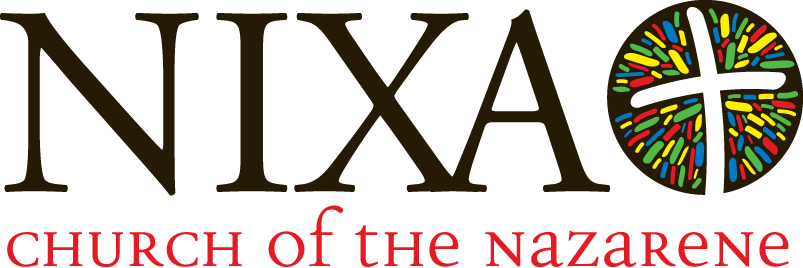 Our Mission is1) to REACH our world for Christ and the                  church in the shortest time possible 	2) to TEACH and MODEL Christ-likeness 	    in all we do.Sunday School 9:30 a.m.                                Sunday Evening 6:00 p.m.Morning Worship 10:40 a.m.                   Wednesday Evening 6:30 p.m.Morning WorshipJune 2, 2019	Sunday School PromotionWE WELCOME YOU         	Welcome/Connect Card/Information Mission MomentWE WORSHIP IN SONG“You Are So Good to Me”	Greeting “King of My Heart” 	“Blessed Assurance”	(Altars are open for prayer) 	“We Will Run”WE WORSHIP IN PRAYER	Pastoral Prayer/CommunionWE WORSHIP IN THE WORDMessage: “When Life Is Unfair”	“We Will Run”WE WORSHIP THROUGH GIVING	Scripture: Exodus 35:5a(You may give here, on the website or the EasyTithe app)	Closing PrayerGo out and spread the good newsRecordings of services are available at no charge. Or you can go to www.nixanazarene.org and watch the service on the website.If you are visiting with us for the first time, please stop by the Welcome Center and sign the guest book. Don’t forget to fill out a Connect Card and drop it in the offering plate. We would like to get to know you.OPPORTUNITIES TO SERVEJune 2nd – 9th TODAY - Pre-Service Prayer, 9:15 a.m.  - Sunday School for all ages, 9:30 a.m.  - Sunday School Promotion, 10:35 a.m.  - Morning Communion Service, 10:40 a.m.  - VBS Workers Luncheon Meeting for all who want to volunteer.   - Small Groups, 6:00 p.m. MONDAY - Morning Prayer Time, 9:00 a.m.  - Senior Ladies Small Group, 10:00 a.m.  - “Cup of Cold Water”, 5:15 – 8:30 p.m.  We need volunteers.TUESDAY - Men's Softball at Ozark Park, 6:00 p.m.   - VanZant Bible Study Small Group, 6:30 p.m.   - “Cup of Cold Water”, 5:15 - 8:30 p.m. We need volunteers.WEDNESDAY - Adult Bible Study ,  Teen Shine, Explorers Club for K-6th grade, and Kinder Time for 3 yrs. – Pre-school, 6:30 p.m. THURSDAY – “Cup of Cold Water”, 5:15 – 8:30 p.m. We need volunteers.  Sign up at the Welcome Center.FRIDAY - Teens Friday Night Fellowship, 7-11 p.m.SATURDAY – “Cup of Cold Water”, 8:30 a.m. – 1:30 p.m. Help needed.   - Women’s Ministry Service Project.  Marie Horne has details.SUNDAY - Pre-Service Prayer,  9:15 a.m.  - Sunday School for all ages, 9:30 a.m.  - Morning Worship, 10:40 a.m.   - No Small Groups, 6:00 p.m. COMING UP. . .  June 	10 - Morning Prayer time, 9:00 a.m.	      - Church Board Meeting, 6:30 p.m.           10 – 14 - Teen Camp #1. Cody has details.	11 - VanZant  Bible Study Small Group, 6:30 p.m. 	      - Men’s Slow Pitch Softball game at Ozark Park, 8:00 p.m.	12 - Adult Bible Study, Teen Shine, Explorers Club for K-6th 	grade, and Kinder Time for 3 yrs. – Pre-school, 6:30 p.m. 	13 - Lay Leadership Meeting, 6:30 p.m.            14 – 18 - Teen Camp #2. Cody has details.	15 - Pastors Welcome Class, 8:45 a.m. to noon. Please RSVP.	16 - Father's Day 	      - Pre-service Prayer, 9:15 a.m.	      - No Sunday School but we will have a Father’s Day 	Breakfast, 9:30 – 10:15 a.m. All are welcome to come.                         - Nursing Home Service, 10:00 a.m.	      - Morning Worship, 10:40 a.m. 	      - No Small Groups, 6:30 p.m.	17 - Morning Prayer Time, 9:30 a.m.	18 - Van Zant Bible Study Small Group, 6:30 p.m.	      - Men’s Slow Pitch Softball game at Ozark Park, 7:00 p.m.19 - Adult Bible Study, Teen Shine, Children’s Activities for K-6th grade, and Kinder Time for 3 yrs – preschool, 6:30 p.m. Ministry Opportunity – We are in need of a leader for our Wednesday Night Children’s Activities, beginning this Wednesday night, June 5th. The  curriculum is all ready for you.  If you are interested in leading this important ministry, see Carolyn Stevens, Pastor Gary or Church Office. UpcomingSpecial EventsToday ROAR Vacation Bible School is June 24 – 27.  See Amber Shelton or call/text her at 417 425-1956, if you would like to volunteer.Today we are having a  meeting for all who would like to be a VBS worker. If you haven’t volunteered by then you can still come to the meeting and find out where we need your help.  (We are having pizza).  Pray for this Children’s Event.  Pray for the workers, and pray that God will send lots of children so we can introduce them to Jesus.Each year at VBS we give away 4 bicycles, 2 to visiting children and 2 to our children.  We need to raise $500 to be able to do this. (We have received $50 to date). If you would like to give, note VBS on the memo of your check and place it in the offering, or if giving online VBS is an option you can choose.June 16th We will be serving a Father’s Day Breakfast. Bring the dad at your house and join us from 9:30 – 10:15 a.m. for this time of food and fellowship.  .   Nursery This Week (June 2nd)Infant AM: Jenna Allen & Taylor Allen  KinderChurch:  Debbie Shattuck   Children’s Church: Carolyn Stevens     Infants Wed: Kelly Cariker   Nursery Next Week (June 9th)Infant AM:  Madison Crawford & Amelia Sisco        KinderChurch: Jennifer Swearengin                                Children’s Church: Carolyn Stevens              Infants Wed: Jenna AllenATTENDANCE LAST WEEK:Sunday School - 79                        AM. Worship - 99No P.M. Service                     Wednesday Service - 43 FINANCIAL REPORT: Prayer Concerns Bonnie Hendrix – recovery from fallRandy Gant – healthKathy VanZant – health Greg and Sue Bergeson – decisions Those recovering from storm damagePastor Don’s Brother Bob – Alzheimer’sMatt Allen’s Cousin – recovery from shootingPat Roman’s Friend Margaret Hughs  – cancer testingHeather Haworth – cancer treatmentsLynda Crawford – surgery recovery    Ted Montgomery – shoulder surgery recoveryKelly Rogers – June 25th back surgeryBarbara Hatem – lung cancerJudy Davidson – cancerVaunda Gardner – health issuesMike Shattuck – shoulder surgery recoveryRalph Romig, Elsie Thompson’s son – accident recoveryTroy & Julie Brooks – health concerns   Jennifer Mercure – cancer Alan Wood – cancer Hazel Davis – health concernsHouston and Vera Ker – health issuesIris Geren – health issuesMarie Horne’s Mother – health concernsDon Daniel’s brother – spiritual healthPam Garton’s Brother Pat – COPDBert Mills – health  Jennifer Swearengin’s Cousin Beverly Stewart – cancerDarrell Middleton – brain damage from accidentBrett Sutherland – leukemiaKeith and Cari Asby – health issuesSean Carey – healthScott Dooley Family – transition back to the statesVictory Mission & Least Of These – food & financeMilitary Personnel Our Leaders (Local, State, and National)Gary Richards – accident recovery      Karri Blansit – recovery from comaWHEN LIFE IS UNFAIRNAHUM 1:7BIBLICAL EXAMPLEExodus 1:8-14      Exodus 5:1-9Exodus 6:1-8LIFE ISN’T FAIREcclesiastes 9:11-12Habakkuk 3:17-18   John 16:33GOD KNOWS AND CARES2 Chronicles 16:9Matthew 6:81 Peter 5:7Psalm 91:1-4Small Group QuestionFor June 2What does the word “sacrifice” mean to you?What are some sacrifices you have had to make in your life?Does God expect us to sacrifices? (see Romans 12:1)What ministry of the church are you willing to make sacrifices to serve?How can we allow God to help us with the unfair things in life?Will we allow ourselves to find hope in the promises of God? Name one of your favorite promises.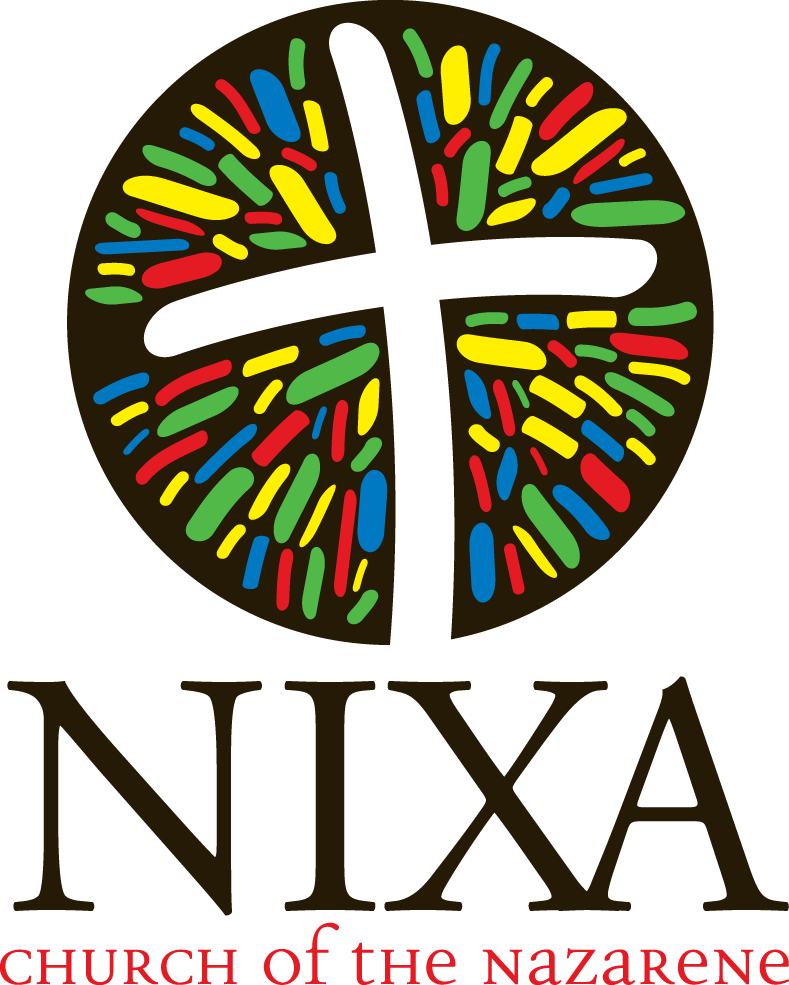 306 Northview RoadNixa, MO  65714417-725-4224 or 417 725-4293Email: office@nixanazarene.orgwww.nixanazarene.orgSunday School: 9:30 a.m.Sunday Worship: 10:40 a.m.Sunday Evening Worship: 6:00 p.m.Wednesday Services: 6:30 p.m.Gary Swearengin, PastorDon Daniel, Associate PastorDavid Sutton, Associate PastorGENERAL CHURCH: Offering last week                                                                       $5,585.05Budgeted Expense YTD       $20,705.00Total Received 2019-2020                                            $19,267.64OUTREACH GIVINGS:2019-20 Faith Promise Received                                                    $2,312.00A.T.I.C.$680.19R.A.K                                                               $833.57Scholarship Fund                                                         $461.86 